October 2, 2014	In Re:	R-2014-2428742 et al		R-2014-2428743 et al		R-2014-2428744 et al		R-2014-2428745 et al		M-2013-2341991	M-2013-3341994		M-2013-2341993	M-2013-2341990(SEE ATTACHED LIST)Pennsylvania Public Utility Commissionv.R-2014-2428742 – West Penn PowerR-2014-2428743 – Pennsylvania Electric CompanyR-2014-2428744 – Pennsylvania Power CompanyR-2014-2428745 – Metropolitan Edison CompanyRate IncreaseM-2013-2341991 West Penn PowerM-2013-3341994 - Pennsylvania Electric CompanyM-2013-2341993 - Pennsylvania Power CompanyM-2013-2341990 - Metropolitan Edison CompanySmart MeterN O T I C E	This is to inform you that a(n) Initial Prehearing Conference on the above-captioned case will be held as follows:Date:		Wednesday, October 8, 2014Time:		10:00 a.m.Location:	Hearing Room 2Plaza LevelCommonwealth Keystone Building400 North StreetHarrisburg, PA  17120Presiding:	Administrative Law Judge Dennis J. BuckleyPO Box 3265Harrisburg, PA  17105-3265Phone:	717.787.1399 Fax:		717.787.0481	If you are a person with a disability, and you wish to attend the hearing, we may be able to make arrangements for your special needs.  Please call the scheduling office at the Public Utility Commission at least five (5) business days prior to your hearing to submit your request.	If you require an interpreter to participate in the hearings, we will make every reasonable effort to have an interpreter present.  Please call the scheduling office at the Public Utility Commission at least ten (10) business days prior to your hearing to submit your request.Scheduling Office:  717.787.1399AT&T Relay Service number for persons who are deaf or hearing-impaired:  1.800.654.5988c:	Judge Buckley	TUS	June Perry - LA, Keystone 3NW (via email)	Jennifer Kocher, CMU (via email)	Dawn Reitenbach	File Room	Calendar FilePENNSYLVANIA PUBLIC UTILITY CORPORATION v.R-2014-2428742 – WEST PENN POWERR-2014-2428743 – PENNSYLVANIA ELECTRIC COMPANYR-2014-2428744 – PENNSYLVANIA POWER COMPANYR-2014-2428745 – METROPOLITAN EDISON COMPANYTORI L GIESLER ESQUIRE
LAUREN MARISSA LEPKOSKI ESQUIREFIRSTENERGY
2800 POTTSVILLE PIKE
PO BOX 16001
READING PA  19612-6001
Accepts eService ANTHONY C DECUSTATIS ESQUIRE
THOMAS P GADSDEN ESQUIRE
CATHERINE G VASUDEVAN ESQUIRE
MORGAN LEWIS AND  BOCKIUS LLP
1701 MARKET STREET
PHILADELPHIA PA  19103
Accepts eService ARON J BEATTY ESQUIREDARRYL A LAWRENCE ESQUIRE
KRISTINE E ROBINSON
BRANDON PIERCE ESQUIRE Accepts eServiceLAUREN M BURGE ESQUIRE
OFFICE OF CONSUMER ADVOCATE
5TH FLOOR FORUM PLACE
555 WALNUT STREET
HARRISBURG PA  17101-1923
C-201-2441636- WPP
C-2014-2441646 – PenelecC-2014-2441653 – PPCC-2014-2441657 - MetEdDANIEL G ASMUS ESQUIRE
OFFICE OF SMALL BUSINESS ADVOCATE
300 NORTH SECOND STREET SUITE 202
HARRISBURG PA  17101
C-2014-2443461 – WPPC-2014-2443462 – PenelecC-2014-2443484 – PPCC-2014-2443486 - MetEdALLISON C KASTER RATE COUNSEL
CARRIE B WRIGHT ESQUIRE
SCOTT B GRANGER ESQUIREPA PUC BIE LEGAL TECHNICAL
SECOND FLOOR WEST
400 NORTH STREET
HARRISBURG PA  17120
Accepts eService THOMAS J SNISCAK ESQUIRE
WILLIAM E LEHMAN ESQUIREHAWKE MCKEON AND SNISCAK LLP
100 N TENTH STREET
HARRISBURG PA  17111
(For PSU)C-2014-2445681 – WPPC-2014-2445707 - PenelecC-2014-2445716 - PPCC-2014-2445734 - MetEdAccepts eServiceSUSAN E BRUCE ESQUIRE
ELIZABETH P TRINKLE ESQUIRE
TERESA K SCHMITTBERGER ESQUIRE
VASILIKI KARANDRIKAS ESQUIRE
MCNEES WALLACE AND NURICK LLC
100 PINE STREET
PO BOX 1166
HARRISBURG PA  17108-1166
(For MEIUG)C-2014-2442317 - WPPC-2014-2442372 – PenelecC-2014-2442538 - PPCC-2014-2442357 – MedEdAccepts eServiceDAVID J DULICK ESQUIRE
212 LOCUST STREET
PO BOX 1266
HARRISBURG PA  17108-1266
(For PREA/AEC)THOMAS T NIESEN ESQUIRE
CHARLES E THOMAS III ESQUIRE
THOMAS NIESEN & THOMAS LLC
212 LOCUST STREET
SUITE 600
HARRISBURG PA  17108-9500(For PREA/AEC)Accepts eServiceSCOTT J RUBIN ESQUIRE
LAW OFFICE OF SCOTT J RUBIN
333 OAK LANE
BLOOMSBURG PA  17815
(For IBEW)Accepts eServiceDAVID F BOEHM ESQUIRE
BOEHM KURTZ & LOWRY
36 E SEVENTH STREET
SUITE 1510
CINCINNATI OH  45202
(For AK Steel) 
C-2014-2442667 – WPPAccepts eServiceERNEST G BRADMON
261 RIDGE ROAD
GRINDSTONE PA  15442-1090
C-2014-2443459 - WPPJAMES A SCHOENECKER
147 HEATHER DRIVE
BUTLER PA  16001
c-2014-2444152 - WPPMARY ELLEN MCCONNELL
2278 RAGGED MOUNTAIN ROAD
CLEARVILLE PA  15535
C-2014-2445595 - WPP

GINO JOSEPH MANETTA
179 MENDON RD
SMITHTON PA  15479
C-2014-2445592 - WPPJOAN E GROUP
1040 ROSEWOOD DRIVE
ALTOONA PA  16601
C-2014-2440983 - PenelecE MCCAULEY
2550 STATE ROUTE 49
WESTFIELD PA  16950-1009
C-2014-2444338 - PenelecCHERYL ANN DYER 69 EAST SHORE DRIVETHOMPSON PA  18465 C-2014-2445619 - PenelecTHOMAS CZACHOR 216 LOCUST LN WRIGHTER LAKE THOMPSON PA  18465 C-2014-2445621 - PenelecKENNETH SPRINGIRTH 4720 CLIFF DRIVE ERIE PA  16511 C-2014-2445622  - PenelecKARLA LAMISON 4238 GUITONVILLE RD MARIENVILLE PA  16239 C-2014-2436452 - PenelecJAMES F MROZEK1100 CLELAND MILL ROADNEW CASTLE PA  16102C-2014-2441286 – PPCBRUCE R HILBERT & SANDRA P HILBERT 441 ORCHARD ROAD FLEETWOOD PA  19522 C-2014-2438209 - MedEdPAUL N BOMBACI5 GOVERNOURS PLACEYORK PA  17402C-2014-2439409 - MedEdKATHLEEN DECHELLIS 12522 HIGH MEADOW DRIVE EAST STROUDSBURG PA  18302 C-2014-2443489 - MedEdBLAINE AMMANN 59 TROXEL RD SHOEMAKERSVILLE PA  19555 C-2014-2444153 - MedEdMRS JAN D REYNOLDS579 SPRING LANEBOILING SPRINGS PA  17007C-2014-2444154 - MedEdDARLENE FLORES 167 DUNCHURCH DRIVE BUSHKILL PA  18324 C-2014-2444155 - MedEdROBERT T FENLON PRESIDENT WINONA LAKES PROPERTY ASSOCIATION 112 SKI LODGE CIRCLE EAST STROUDSBURG PA  18302 C-2014-2445608 - MedEd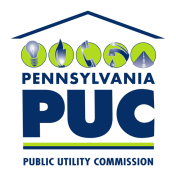  PUBLIC UTILITY COMMISSIONOffice of Administrative Law JudgeP.O. IN REPLY PLEASE REFER TO OUR FILE